$500,000.00HEPPER-PRUSHA29113 HWY 1804TRACT 1 PHILLIPS ADDN IN SW4SW4NW4 & SW4 25-124-79RECORD #7742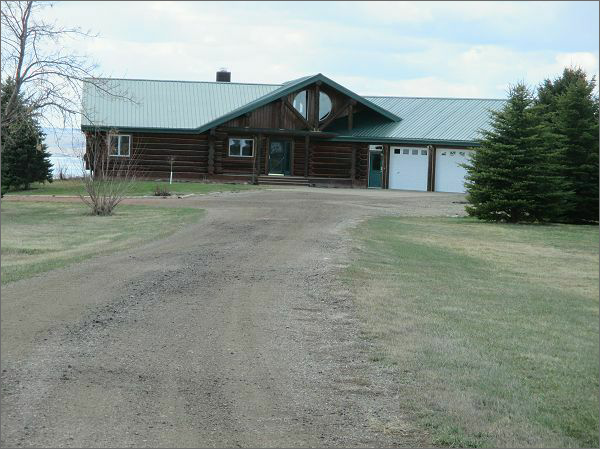 14.63 ACRES                                                         GROUND FLOOR LIVING 2807 SQ FTSINGLE FAMILY LOG HOME                           BASEMENT 2807 SQ FT, 1982’ LIVINGONE STORY                                                                                   14 FIXTURESAVERAGE QUALITY AND CONDITION                                     FIRE PLACE BUILT IN 2000                                                      DETACHED GARAGE 1890 SQ FTCENTRAL AIR                                                       ATTACHED GARAGE 784 SQ FTFLOOR RADIANT HOT WATERROOFED PORCH 133 SQ FTASSWOOD DECK 467 SQ FTSOLD ON 3/31/17 FOR $500,000 BOOK 17 PAGE 201ASSESSED IN 2017 AT $364,630SOLD IN 2008 FOR $250,000                                                    RECORD # 7742ASSESSED IN 2012 AT $356,070